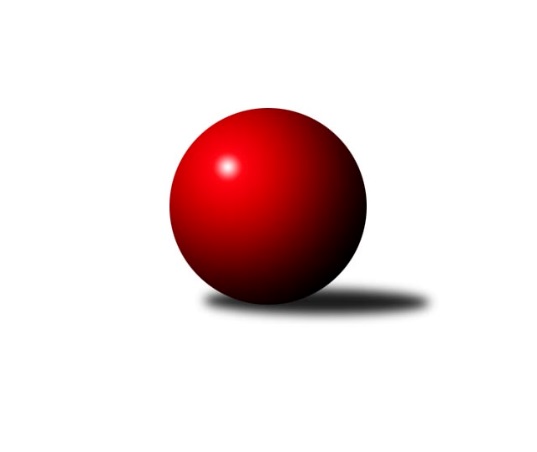 Č.6Ročník 2017/2018	23.6.2024 Krajský přebor Libereckého kraje 2017/2018Statistika 6. kolaTabulka družstev:		družstvo	záp	výh	rem	proh	skore	sety	průměr	body	plné	dorážka	chyby	1.	TJ Lokomotiva Liberec B	6	5	0	1	26.0 : 10.0 	(27.5 : 20.5)	1630	10	1145	485	30.7	2.	TJ Lokomotiva Liberec	6	5	0	1	24.5 : 11.5 	(35.0 : 13.0)	1536	10	1088	448	38.3	3.	TJ Dynamo Liberec B	6	4	0	2	25.0 : 11.0 	(29.5 : 18.5)	1637	8	1149	489	37	4.	SK Plaston Šluknov B	6	4	0	2	22.0 : 14.0 	(25.5 : 22.5)	1586	8	1111	475	37	5.	TJ Kuželky Česká Lípa B	6	4	0	2	21.0 : 15.0 	(28.0 : 20.0)	1592	8	1122	471	30.3	6.	SK Skalice B	6	4	0	2	21.0 : 15.0 	(27.0 : 21.0)	1556	8	1117	439	40.7	7.	TJ Doksy D	6	3	1	2	17.0 : 19.0 	(25.0 : 23.0)	1456	7	1030	425	50.2	8.	TJ Spartak Chrastava	6	3	0	3	20.0 : 16.0 	(27.5 : 20.5)	1528	6	1083	445	38.7	9.	SK Skalice C	6	3	0	3	16.5 : 19.5 	(25.0 : 23.0)	1546	6	1087	460	36.8	10.	TJ Doksy B	6	2	0	4	16.5 : 19.5 	(21.5 : 26.5)	1484	4	1074	410	42.8	11.	TJ Sokol Blíževedly B	6	2	0	4	13.5 : 22.5 	(19.0 : 29.0)	1502	4	1076	426	44.8	12.	TJ Bižuterie Jablonec n. N.  B	6	1	0	5	13.0 : 23.0 	(19.5 : 28.5)	1534	2	1122	413	47.8	13.	TJ Kuželky Česká Lípa C	6	1	0	5	9.0 : 27.0 	(12.5 : 35.5)	1418	2	1017	401	49.5	14.	TJ Doksy C	6	0	1	5	7.0 : 29.0 	(13.5 : 34.5)	1455	1	1045	410	53.7Tabulka doma:		družstvo	záp	výh	rem	proh	skore	sety	průměr	body	maximum	minimum	1.	TJ Lokomotiva Liberec	4	4	0	0	18.0 : 6.0 	(24.0 : 8.0)	1585	8	1660	1546	2.	TJ Dynamo Liberec B	3	3	0	0	17.0 : 1.0 	(17.0 : 7.0)	1559	6	1662	1500	3.	TJ Spartak Chrastava	3	3	0	0	16.0 : 2.0 	(17.5 : 6.5)	1594	6	1617	1578	4.	TJ Lokomotiva Liberec B	4	3	0	1	17.0 : 7.0 	(19.5 : 12.5)	1643	6	1689	1552	5.	SK Plaston Šluknov B	2	2	0	0	11.0 : 1.0 	(12.0 : 4.0)	1585	4	1618	1552	6.	TJ Kuželky Česká Lípa B	2	2	0	0	10.0 : 2.0 	(12.0 : 4.0)	1637	4	1637	1636	7.	TJ Doksy B	3	2	0	1	13.5 : 4.5 	(16.5 : 7.5)	1525	4	1556	1489	8.	SK Skalice B	3	2	0	1	11.5 : 6.5 	(15.0 : 9.0)	1692	4	1707	1669	9.	TJ Doksy D	3	2	0	1	10.0 : 8.0 	(11.0 : 13.0)	1452	4	1492	1428	10.	TJ Kuželky Česká Lípa C	2	1	0	1	6.0 : 6.0 	(6.0 : 10.0)	1504	2	1544	1464	11.	SK Skalice C	2	1	0	1	5.0 : 7.0 	(8.0 : 8.0)	1645	2	1675	1615	12.	TJ Bižuterie Jablonec n. N.  B	4	1	0	3	10.0 : 14.0 	(15.5 : 16.5)	1549	2	1566	1530	13.	TJ Sokol Blíževedly B	4	1	0	3	8.5 : 15.5 	(12.0 : 20.0)	1506	2	1518	1491	14.	TJ Doksy C	3	0	1	2	5.0 : 13.0 	(6.5 : 17.5)	1422	1	1479	1358Tabulka venku:		družstvo	záp	výh	rem	proh	skore	sety	průměr	body	maximum	minimum	1.	TJ Lokomotiva Liberec B	2	2	0	0	9.0 : 3.0 	(8.0 : 8.0)	1624	4	1640	1608	2.	SK Skalice B	3	2	0	1	9.5 : 8.5 	(12.0 : 12.0)	1511	4	1521	1503	3.	SK Skalice C	4	2	0	2	11.5 : 12.5 	(17.0 : 15.0)	1539	4	1599	1451	4.	TJ Kuželky Česká Lípa B	4	2	0	2	11.0 : 13.0 	(16.0 : 16.0)	1581	4	1706	1456	5.	SK Plaston Šluknov B	4	2	0	2	11.0 : 13.0 	(13.5 : 18.5)	1586	4	1616	1530	6.	TJ Doksy D	3	1	1	1	7.0 : 11.0 	(14.0 : 10.0)	1447	3	1548	1376	7.	TJ Lokomotiva Liberec	2	1	0	1	6.5 : 5.5 	(11.0 : 5.0)	1511	2	1516	1506	8.	TJ Sokol Blíževedly B	2	1	0	1	5.0 : 7.0 	(7.0 : 9.0)	1501	2	1579	1422	9.	TJ Dynamo Liberec B	3	1	0	2	8.0 : 10.0 	(12.5 : 11.5)	1657	2	1747	1587	10.	TJ Bižuterie Jablonec n. N.  B	2	0	0	2	3.0 : 9.0 	(4.0 : 12.0)	1527	0	1608	1446	11.	TJ Spartak Chrastava	3	0	0	3	4.0 : 14.0 	(10.0 : 14.0)	1506	0	1573	1447	12.	TJ Doksy B	3	0	0	3	3.0 : 15.0 	(5.0 : 19.0)	1464	0	1523	1424	13.	TJ Doksy C	3	0	0	3	2.0 : 16.0 	(7.0 : 17.0)	1465	0	1544	1385	14.	TJ Kuželky Česká Lípa C	4	0	0	4	3.0 : 21.0 	(6.5 : 25.5)	1389	0	1498	1296Tabulka podzimní části:		družstvo	záp	výh	rem	proh	skore	sety	průměr	body	doma	venku	1.	TJ Lokomotiva Liberec B	6	5	0	1	26.0 : 10.0 	(27.5 : 20.5)	1630	10 	3 	0 	1 	2 	0 	0	2.	TJ Lokomotiva Liberec	6	5	0	1	24.5 : 11.5 	(35.0 : 13.0)	1536	10 	4 	0 	0 	1 	0 	1	3.	TJ Dynamo Liberec B	6	4	0	2	25.0 : 11.0 	(29.5 : 18.5)	1637	8 	3 	0 	0 	1 	0 	2	4.	SK Plaston Šluknov B	6	4	0	2	22.0 : 14.0 	(25.5 : 22.5)	1586	8 	2 	0 	0 	2 	0 	2	5.	TJ Kuželky Česká Lípa B	6	4	0	2	21.0 : 15.0 	(28.0 : 20.0)	1592	8 	2 	0 	0 	2 	0 	2	6.	SK Skalice B	6	4	0	2	21.0 : 15.0 	(27.0 : 21.0)	1556	8 	2 	0 	1 	2 	0 	1	7.	TJ Doksy D	6	3	1	2	17.0 : 19.0 	(25.0 : 23.0)	1456	7 	2 	0 	1 	1 	1 	1	8.	TJ Spartak Chrastava	6	3	0	3	20.0 : 16.0 	(27.5 : 20.5)	1528	6 	3 	0 	0 	0 	0 	3	9.	SK Skalice C	6	3	0	3	16.5 : 19.5 	(25.0 : 23.0)	1546	6 	1 	0 	1 	2 	0 	2	10.	TJ Doksy B	6	2	0	4	16.5 : 19.5 	(21.5 : 26.5)	1484	4 	2 	0 	1 	0 	0 	3	11.	TJ Sokol Blíževedly B	6	2	0	4	13.5 : 22.5 	(19.0 : 29.0)	1502	4 	1 	0 	3 	1 	0 	1	12.	TJ Bižuterie Jablonec n. N.  B	6	1	0	5	13.0 : 23.0 	(19.5 : 28.5)	1534	2 	1 	0 	3 	0 	0 	2	13.	TJ Kuželky Česká Lípa C	6	1	0	5	9.0 : 27.0 	(12.5 : 35.5)	1418	2 	1 	0 	1 	0 	0 	4	14.	TJ Doksy C	6	0	1	5	7.0 : 29.0 	(13.5 : 34.5)	1455	1 	0 	1 	2 	0 	0 	3Tabulka jarní části:		družstvo	záp	výh	rem	proh	skore	sety	průměr	body	doma	venku	1.	TJ Doksy D	0	0	0	0	0.0 : 0.0 	(0.0 : 0.0)	0	0 	0 	0 	0 	0 	0 	0 	2.	TJ Doksy C	0	0	0	0	0.0 : 0.0 	(0.0 : 0.0)	0	0 	0 	0 	0 	0 	0 	0 	3.	SK Plaston Šluknov B	0	0	0	0	0.0 : 0.0 	(0.0 : 0.0)	0	0 	0 	0 	0 	0 	0 	0 	4.	TJ Spartak Chrastava	0	0	0	0	0.0 : 0.0 	(0.0 : 0.0)	0	0 	0 	0 	0 	0 	0 	0 	5.	SK Skalice B	0	0	0	0	0.0 : 0.0 	(0.0 : 0.0)	0	0 	0 	0 	0 	0 	0 	0 	6.	TJ Doksy B	0	0	0	0	0.0 : 0.0 	(0.0 : 0.0)	0	0 	0 	0 	0 	0 	0 	0 	7.	TJ Kuželky Česká Lípa C	0	0	0	0	0.0 : 0.0 	(0.0 : 0.0)	0	0 	0 	0 	0 	0 	0 	0 	8.	TJ Lokomotiva Liberec B	0	0	0	0	0.0 : 0.0 	(0.0 : 0.0)	0	0 	0 	0 	0 	0 	0 	0 	9.	TJ Lokomotiva Liberec	0	0	0	0	0.0 : 0.0 	(0.0 : 0.0)	0	0 	0 	0 	0 	0 	0 	0 	10.	TJ Sokol Blíževedly B	0	0	0	0	0.0 : 0.0 	(0.0 : 0.0)	0	0 	0 	0 	0 	0 	0 	0 	11.	TJ Bižuterie Jablonec n. N.  B	0	0	0	0	0.0 : 0.0 	(0.0 : 0.0)	0	0 	0 	0 	0 	0 	0 	0 	12.	SK Skalice C	0	0	0	0	0.0 : 0.0 	(0.0 : 0.0)	0	0 	0 	0 	0 	0 	0 	0 	13.	TJ Kuželky Česká Lípa B	0	0	0	0	0.0 : 0.0 	(0.0 : 0.0)	0	0 	0 	0 	0 	0 	0 	0 	14.	TJ Dynamo Liberec B	0	0	0	0	0.0 : 0.0 	(0.0 : 0.0)	0	0 	0 	0 	0 	0 	0 	0 Zisk bodů pro družstvo:		jméno hráče	družstvo	body	zápasy	v %	dílčí body	sety	v %	1.	Vlastimil Václavík 	TJ Sokol Blíževedly B 	5.5	/	6	(92%)	11	/	12	(92%)	2.	Jana Susková 	TJ Lokomotiva Liberec B 	5	/	6	(83%)	10	/	12	(83%)	3.	Jana Vokounová 	TJ Spartak Chrastava 	5	/	6	(83%)	10	/	12	(83%)	4.	st. Holanec, st.	TJ Dynamo Liberec B 	5	/	6	(83%)	9	/	12	(75%)	5.	Josef Kuna 	TJ Bižuterie Jablonec n. N.  B 	5	/	6	(83%)	8	/	12	(67%)	6.	Ludvík Szabo 	TJ Dynamo Liberec B 	5	/	6	(83%)	7.5	/	12	(63%)	7.	Jana Kořínková 	TJ Lokomotiva Liberec B 	5	/	6	(83%)	6	/	12	(50%)	8.	Anton Zajac 	TJ Lokomotiva Liberec 	4.5	/	5	(90%)	9	/	10	(90%)	9.	Anita Morkusová 	SK Plaston Šluknov B 	4	/	4	(100%)	7	/	8	(88%)	10.	st. Javorek, st.	SK Skalice B 	4	/	5	(80%)	8	/	10	(80%)	11.	Petr Tichý 	SK Plaston Šluknov B 	4	/	6	(67%)	8	/	12	(67%)	12.	Jaroslav Košek 	TJ Kuželky Česká Lípa B 	4	/	6	(67%)	8	/	12	(67%)	13.	Jaroslav Chlumský 	TJ Spartak Chrastava 	4	/	6	(67%)	7	/	12	(58%)	14.	Radek Chomout 	TJ Dynamo Liberec B 	4	/	6	(67%)	7	/	12	(58%)	15.	ml. Klíma, ml.	TJ Doksy D 	3	/	3	(100%)	6	/	6	(100%)	16.	Radek Kozák 	TJ Doksy B 	3	/	4	(75%)	6	/	8	(75%)	17.	Miloslav Šimon 	TJ Doksy B 	3	/	4	(75%)	5	/	8	(63%)	18.	Karel Mottl 	TJ Spartak Chrastava 	3	/	4	(75%)	4.5	/	8	(56%)	19.	Jakub Šimon 	TJ Doksy C 	3	/	4	(75%)	3.5	/	8	(44%)	20.	Miroslav Lapáček 	TJ Lokomotiva Liberec 	3	/	5	(60%)	8	/	10	(80%)	21.	Aleš Stach 	TJ Doksy D 	3	/	5	(60%)	7.5	/	10	(75%)	22.	Kamila Klímová 	TJ Doksy D 	3	/	5	(60%)	5	/	10	(50%)	23.	Jiří Ludvík 	TJ Kuželky Česká Lípa B 	3	/	6	(50%)	8	/	12	(67%)	24.	st. Kezer, st.	SK Skalice B 	3	/	6	(50%)	8	/	12	(67%)	25.	Jan Marušák 	SK Plaston Šluknov B 	3	/	6	(50%)	5	/	12	(42%)	26.	Marie Kubánková 	TJ Kuželky Česká Lípa C 	3	/	6	(50%)	4	/	12	(33%)	27.	Martina Chadrabová 	TJ Doksy B 	2.5	/	3	(83%)	3.5	/	6	(58%)	28.	Martin Zeman 	SK Skalice C 	2.5	/	5	(50%)	6	/	10	(60%)	29.	Petr Tregner 	SK Skalice B 	2.5	/	5	(50%)	5	/	10	(50%)	30.	Václav Žitný 	TJ Lokomotiva Liberec B 	2	/	2	(100%)	3.5	/	4	(88%)	31.	Věra Navrátilová 	SK Plaston Šluknov B 	2	/	2	(100%)	3	/	4	(75%)	32.	Zdeněk Pecina st.	TJ Dynamo Liberec B 	2	/	2	(100%)	3	/	4	(75%)	33.	Vladimír Procházka 	TJ Kuželky Česká Lípa C 	2	/	2	(100%)	2	/	4	(50%)	34.	Jiří Coubal 	TJ Kuželky Česká Lípa B 	2	/	3	(67%)	4	/	6	(67%)	35.	Libor Křenek 	SK Skalice C 	2	/	3	(67%)	3	/	6	(50%)	36.	Bohumír Dušek 	TJ Lokomotiva Liberec 	2	/	3	(67%)	3	/	6	(50%)	37.	Michal Buga 	TJ Bižuterie Jablonec n. N.  B 	2	/	4	(50%)	5	/	8	(63%)	38.	Petra Javorková 	SK Skalice B 	2	/	4	(50%)	4	/	8	(50%)	39.	Nataša Kovačovičová 	TJ Lokomotiva Liberec B 	2	/	4	(50%)	4	/	8	(50%)	40.	David Vincze 	TJ Bižuterie Jablonec n. N.  B 	2	/	4	(50%)	4	/	8	(50%)	41.	Radek Potůček 	TJ Kuželky Česká Lípa B 	2	/	4	(50%)	3	/	8	(38%)	42.	David Chýlek 	SK Skalice C 	2	/	5	(40%)	6	/	10	(60%)	43.	Petr Jeník 	TJ Kuželky Česká Lípa B 	2	/	5	(40%)	5	/	10	(50%)	44.	Lubomír Sirový 	SK Skalice C 	2	/	5	(40%)	5	/	10	(50%)	45.	Jiří Horník 	SK Skalice C 	2	/	5	(40%)	4	/	10	(40%)	46.	Růžena Obručová 	TJ Lokomotiva Liberec B 	2	/	6	(33%)	4	/	12	(33%)	47.	Ludmila Tomášková 	TJ Sokol Blíževedly B 	2	/	6	(33%)	3	/	12	(25%)	48.	Eva Čechová 	TJ Lokomotiva Liberec 	1	/	1	(100%)	2	/	2	(100%)	49.	František Dostál 	TJ Spartak Chrastava 	1	/	1	(100%)	1	/	2	(50%)	50.	Bořek Blaževič 	TJ Lokomotiva Liberec 	1	/	2	(50%)	3	/	4	(75%)	51.	st. Pašek, st.	TJ Lokomotiva Liberec 	1	/	2	(50%)	3	/	4	(75%)	52.	Marek Kozák 	TJ Doksy B 	1	/	2	(50%)	2	/	4	(50%)	53.	Syková Olga 	TJ Bižuterie Jablonec n. N.  B 	1	/	2	(50%)	1.5	/	4	(38%)	54.	Marek Valenta 	TJ Dynamo Liberec B 	1	/	2	(50%)	1	/	4	(25%)	55.	Jaroslava Kozáková 	SK Skalice B 	1	/	2	(50%)	1	/	4	(25%)	56.	Daniel Paterko 	TJ Bižuterie Jablonec n. N.  B 	1	/	2	(50%)	1	/	4	(25%)	57.	Zdeněk Chadraba 	TJ Doksy C 	1	/	2	(50%)	1	/	4	(25%)	58.	Natálie Kozáková 	TJ Doksy C 	1	/	3	(33%)	3	/	6	(50%)	59.	Zdeněk Adamec 	TJ Lokomotiva Liberec 	1	/	3	(33%)	3	/	6	(50%)	60.	Václav Bláha st.	TJ Doksy D 	1	/	3	(33%)	2.5	/	6	(42%)	61.	Dan Paszek 	TJ Kuželky Česká Lípa C 	1	/	3	(33%)	2	/	6	(33%)	62.	Petr Mádl 	TJ Doksy B 	1	/	3	(33%)	2	/	6	(33%)	63.	Václav Líman 	TJ Doksy B 	1	/	3	(33%)	1	/	6	(17%)	64.	Jiří Kraus 	TJ Kuželky Česká Lípa C 	1	/	4	(25%)	2	/	8	(25%)	65.	Miloš Merkl 	TJ Sokol Blíževedly B 	1	/	4	(25%)	1	/	8	(13%)	66.	Martina Stachová 	TJ Doksy D 	1	/	4	(25%)	1	/	8	(13%)	67.	Dana Husáková 	TJ Spartak Chrastava 	1	/	5	(20%)	5	/	10	(50%)	68.	Radim Houžvička 	TJ Sokol Blíževedly B 	1	/	5	(20%)	3	/	10	(30%)	69.	Dušan Knobloch 	SK Plaston Šluknov B 	1	/	5	(20%)	2.5	/	10	(25%)	70.	Kateřina Stejskalová 	TJ Doksy B 	1	/	5	(20%)	2	/	10	(20%)	71.	Martina Landová 	SK Skalice B 	0.5	/	1	(50%)	1	/	2	(50%)	72.	Martin Foltyn 	SK Skalice C 	0	/	1	(0%)	1	/	2	(50%)	73.	Václav, Bláha ml.	TJ Doksy D 	0	/	1	(0%)	1	/	2	(50%)	74.	Karel Barcal 	SK Plaston Šluknov B 	0	/	1	(0%)	0	/	2	(0%)	75.	Stanislava Hřebenová 	TJ Sokol Blíževedly B 	0	/	1	(0%)	0	/	2	(0%)	76.	Hana Kominíková 	TJ Bižuterie Jablonec n. N.  B 	0	/	1	(0%)	0	/	2	(0%)	77.	Václav Tomšů 	TJ Kuželky Česká Lípa C 	0	/	1	(0%)	0	/	2	(0%)	78.	Tomáš Ludvík 	TJ Kuželky Česká Lípa C 	0	/	1	(0%)	0	/	2	(0%)	79.	Ladislava Šmídová 	SK Skalice B 	0	/	1	(0%)	0	/	2	(0%)	80.	Tereza Kozáková 	TJ Doksy C 	0	/	2	(0%)	1	/	4	(25%)	81.	Stanislava Kroupová 	TJ Sokol Blíževedly B 	0	/	2	(0%)	1	/	4	(25%)	82.	Michal Valeš 	TJ Doksy C 	0	/	2	(0%)	1	/	4	(25%)	83.	Klára Stachová 	TJ Doksy D 	0	/	2	(0%)	1	/	4	(25%)	84.	Dana Bílková 	TJ Kuželky Česká Lípa C 	0	/	2	(0%)	0.5	/	4	(13%)	85.	ml. Seifertová, ml.	TJ Bižuterie Jablonec n. N.  B 	0	/	2	(0%)	0	/	4	(0%)	86.	Jaroslav Jeník 	TJ Spartak Chrastava 	0	/	2	(0%)	0	/	4	(0%)	87.	Petra Kozáková 	TJ Doksy C 	0	/	3	(0%)	2	/	6	(33%)	88.	Iva Kunová 	TJ Bižuterie Jablonec n. N.  B 	0	/	3	(0%)	0	/	6	(0%)	89.	Eva Šimonová 	TJ Doksy C 	0	/	4	(0%)	1	/	8	(13%)	90.	Filip Doležal 	TJ Doksy C 	0	/	4	(0%)	1	/	8	(13%)	91.	Libuše Lapešová 	TJ Kuželky Česká Lípa C 	0	/	5	(0%)	2	/	10	(20%)Průměry na kuželnách:		kuželna	průměr	plné	dorážka	chyby	výkon na hráče	1.	Skalice u České Lípy, 1-2	1664	1173	490	35.6	(416.1)	2.	TJ Bižuterie Jablonec nad Nisou, 1-4	1563	1107	456	40.9	(390.9)	3.	TJ Kuželky Česká Lípa, 1-4	1557	1108	448	36.1	(389.3)	4.	Chrastava, 1-2	1552	1098	454	40.2	(388.2)	5.	Sport Park Liberec, 1-4	1547	1092	455	40.7	(386.8)	6.	Blíževedly, 1-2	1524	1091	432	39.9	(381.2)	7.	Šluknov, 1-2	1490	1051	439	47.3	(372.7)	8.	Doksy, 1-2	1462	1047	415	47.4	(365.6)Nejlepší výkony na kuželnách:Skalice u České Lípy, 1-2TJ Dynamo Liberec B	1747	2. kolo	st. Javorek, st.	SK Skalice B	452	5. koloSK Skalice B	1707	4. kolo	st. Javorek, st.	SK Skalice B	448	2. koloTJ Kuželky Česká Lípa B	1706	1. kolo	st. Kezer, st.	SK Skalice B	445	5. koloSK Skalice B	1700	5. kolo	st. Javorek, st.	SK Skalice B	445	4. koloSK Skalice C	1675	5. kolo	Jaroslav Košek 	TJ Kuželky Česká Lípa B	444	1. koloSK Skalice B	1669	2. kolo	Zdeněk Pecina st.	TJ Dynamo Liberec B	441	2. koloSK Plaston Šluknov B	1616	5. kolo	Ludvík Szabo 	TJ Dynamo Liberec B	437	2. koloSK Skalice C	1615	1. kolo	st. Holanec, st.	TJ Dynamo Liberec B	436	2. koloTJ Bižuterie Jablonec n. N.  B	1608	5. kolo	Libor Křenek 	SK Skalice C	436	5. koloSK Skalice C	1599	4. kolo	Michal Buga 	TJ Bižuterie Jablonec n. N.  B	435	5. koloTJ Bižuterie Jablonec nad Nisou, 1-4TJ Lokomotiva Liberec B	1640	2. kolo	Josef Kuna 	TJ Bižuterie Jablonec n. N.  B	451	4. koloTJ Sokol Blíževedly B	1579	3. kolo	Vlastimil Václavík 	TJ Sokol Blíževedly B	446	3. koloTJ Bižuterie Jablonec n. N.  B	1566	3. kolo	Jana Kořínková 	TJ Lokomotiva Liberec B	443	2. koloTJ Bižuterie Jablonec n. N.  B	1554	4. kolo	Jana Susková 	TJ Lokomotiva Liberec B	441	2. koloTJ Doksy D	1548	6. kolo	Natálie Kozáková 	TJ Doksy C	433	4. koloTJ Bižuterie Jablonec n. N.  B	1547	2. kolo	Josef Kuna 	TJ Bižuterie Jablonec n. N.  B	427	3. koloTJ Doksy C	1544	4. kolo	Josef Kuna 	TJ Bižuterie Jablonec n. N.  B	426	6. koloTJ Bižuterie Jablonec n. N.  B	1530	6. kolo	Michal Buga 	TJ Bižuterie Jablonec n. N.  B	414	2. kolo		. kolo	David Vincze 	TJ Bižuterie Jablonec n. N.  B	412	2. kolo		. kolo	David Vincze 	TJ Bižuterie Jablonec n. N.  B	404	3. koloTJ Kuželky Česká Lípa, 1-4TJ Kuželky Česká Lípa B	1637	2. kolo	Jiří Coubal 	TJ Kuželky Česká Lípa B	428	2. koloTJ Kuželky Česká Lípa B	1636	5. kolo	Petr Jeník 	TJ Kuželky Česká Lípa B	426	5. koloSK Skalice C	1594	2. kolo	Anita Morkusová 	SK Plaston Šluknov B	424	2. koloSK Plaston Šluknov B	1592	2. kolo	Jiří Ludvík 	TJ Kuželky Česká Lípa B	421	5. koloTJ Kuželky Česká Lípa C	1544	5. kolo	David Chýlek 	SK Skalice C	418	2. koloTJ Doksy B	1523	5. kolo	Jaroslav Košek 	TJ Kuželky Česká Lípa B	415	2. koloTJ Doksy C	1467	5. kolo	Petr Tichý 	SK Plaston Šluknov B	413	2. koloTJ Kuželky Česká Lípa C	1464	2. kolo	Marie Kubánková 	TJ Kuželky Česká Lípa C	411	5. kolo		. kolo	Jiří Ludvík 	TJ Kuželky Česká Lípa B	409	2. kolo		. kolo	Natálie Kozáková 	TJ Doksy C	404	5. koloChrastava, 1-2TJ Spartak Chrastava	1617	5. kolo	Jaroslav Chlumský 	TJ Spartak Chrastava	447	2. koloTJ Dynamo Liberec B	1587	5. kolo	Ludvík Szabo 	TJ Dynamo Liberec B	434	5. koloTJ Spartak Chrastava	1586	4. kolo	Jaroslav Chlumský 	TJ Spartak Chrastava	423	5. koloTJ Spartak Chrastava	1578	2. kolo	Karel Mottl 	TJ Spartak Chrastava	423	4. koloTJ Kuželky Česká Lípa B	1564	4. kolo	Jana Vokounová 	TJ Spartak Chrastava	418	4. koloTJ Doksy C	1385	2. kolo	Jana Vokounová 	TJ Spartak Chrastava	410	5. kolo		. kolo	Jana Vokounová 	TJ Spartak Chrastava	408	2. kolo		. kolo	Jaroslav Košek 	TJ Kuželky Česká Lípa B	407	4. kolo		. kolo	Jaroslav Chlumský 	TJ Spartak Chrastava	399	4. kolo		. kolo	Jiří Ludvík 	TJ Kuželky Česká Lípa B	399	4. koloSport Park Liberec, 1-4TJ Lokomotiva Liberec B	1689	3. kolo	Zdeněk Pecina st.	TJ Dynamo Liberec B	464	6. koloTJ Lokomotiva Liberec B	1668	1. kolo	Radek Chomout 	TJ Dynamo Liberec B	455	4. koloTJ Lokomotiva Liberec B	1663	4. kolo	Petr Tichý 	SK Plaston Šluknov B	450	6. koloTJ Dynamo Liberec B	1662	6. kolo	Jana Susková 	TJ Lokomotiva Liberec B	446	4. koloTJ Lokomotiva Liberec	1660	6. kolo	Anton Zajac 	TJ Lokomotiva Liberec	443	4. koloTJ Dynamo Liberec B	1636	4. kolo	Anton Zajac 	TJ Lokomotiva Liberec	442	6. koloSK Plaston Šluknov B	1605	6. kolo	Jana Susková 	TJ Lokomotiva Liberec B	442	3. koloTJ Lokomotiva Liberec	1578	3. kolo	Jana Kořínková 	TJ Lokomotiva Liberec B	432	1. koloTJ Spartak Chrastava	1573	6. kolo	Jana Kořínková 	TJ Lokomotiva Liberec B	431	3. koloTJ Lokomotiva Liberec	1557	1. kolo	Jana Susková 	TJ Lokomotiva Liberec B	429	1. koloBlíževedly, 1-2TJ Lokomotiva Liberec B	1608	5. kolo	Jana Susková 	TJ Lokomotiva Liberec B	437	5. koloSK Plaston Šluknov B	1530	4. kolo	Vlastimil Václavík 	TJ Sokol Blíževedly B	424	4. koloSK Skalice B	1521	6. kolo	Vlastimil Václavík 	TJ Sokol Blíževedly B	421	6. koloTJ Sokol Blíževedly B	1518	2. kolo	Petr Tichý 	SK Plaston Šluknov B	420	4. koloTJ Lokomotiva Liberec	1516	2. kolo	Václav Žitný 	TJ Lokomotiva Liberec B	411	5. koloTJ Sokol Blíževedly B	1508	4. kolo	Vlastimil Václavík 	TJ Sokol Blíževedly B	410	5. koloTJ Sokol Blíževedly B	1505	5. kolo	Vlastimil Václavík 	TJ Sokol Blíževedly B	403	2. koloTJ Sokol Blíževedly B	1491	6. kolo	Anton Zajac 	TJ Lokomotiva Liberec	403	2. kolo		. kolo	st. Javorek, st.	SK Skalice B	392	6. kolo		. kolo	Ludmila Tomášková 	TJ Sokol Blíževedly B	391	2. koloŠluknov, 1-2SK Plaston Šluknov B	1618	3. kolo	Jaroslav Chlumský 	TJ Spartak Chrastava	434	1. koloSK Plaston Šluknov B	1552	1. kolo	Anita Morkusová 	SK Plaston Šluknov B	432	3. koloTJ Spartak Chrastava	1497	1. kolo	Petr Tichý 	SK Plaston Šluknov B	410	3. koloTJ Kuželky Česká Lípa C	1296	3. kolo	Petr Tichý 	SK Plaston Šluknov B	409	1. kolo		. kolo	Jan Marušák 	SK Plaston Šluknov B	399	3. kolo		. kolo	Dušan Knobloch 	SK Plaston Šluknov B	393	1. kolo		. kolo	Jan Marušák 	SK Plaston Šluknov B	386	1. kolo		. kolo	Dušan Knobloch 	SK Plaston Šluknov B	377	3. kolo		. kolo	Jana Vokounová 	TJ Spartak Chrastava	365	1. kolo		. kolo	Věra Navrátilová 	SK Plaston Šluknov B	364	1. koloDoksy, 1-2TJ Kuželky Česká Lípa B	1599	3. kolo	Radek Kozák 	TJ Doksy B	431	3. koloTJ Doksy B	1556	3. kolo	Jaroslav Košek 	TJ Kuželky Česká Lípa B	427	3. koloTJ Doksy B	1531	6. kolo	Jaroslav Chlumský 	TJ Spartak Chrastava	416	3. koloSK Skalice B	1509	1. kolo	Jakub Šimon 	TJ Doksy C	412	3. koloTJ Lokomotiva Liberec	1506	5. kolo	Radek Kozák 	TJ Doksy B	411	1. koloTJ Doksy D	1492	2. kolo	Bohumír Dušek 	TJ Lokomotiva Liberec	406	5. koloTJ Doksy B	1489	1. kolo	Petr Jeník 	TJ Kuželky Česká Lípa B	406	3. koloTJ Doksy C	1479	3. kolo	Petr Tregner 	SK Skalice B	402	1. koloSK Skalice C	1451	6. kolo	Miroslav Lapáček 	TJ Lokomotiva Liberec	402	5. koloTJ Spartak Chrastava	1447	3. kolo	ml. Klíma, ml.	TJ Doksy D	401	4. koloČetnost výsledků:	6.0 : 0.0	7x	5.5 : 0.5	1x	5.0 : 1.0	12x	4.5 : 1.5	1x	4.0 : 2.0	6x	3.0 : 3.0	1x	2.5 : 3.5	1x	2.0 : 4.0	5x	1.0 : 5.0	7x	0.0 : 6.0	1x